Cuando la serie rinde homenaje a personajes emblemáticos de la Historia de EspañaAntes de ver los vídeos, busca en Google.es los datos siguientes: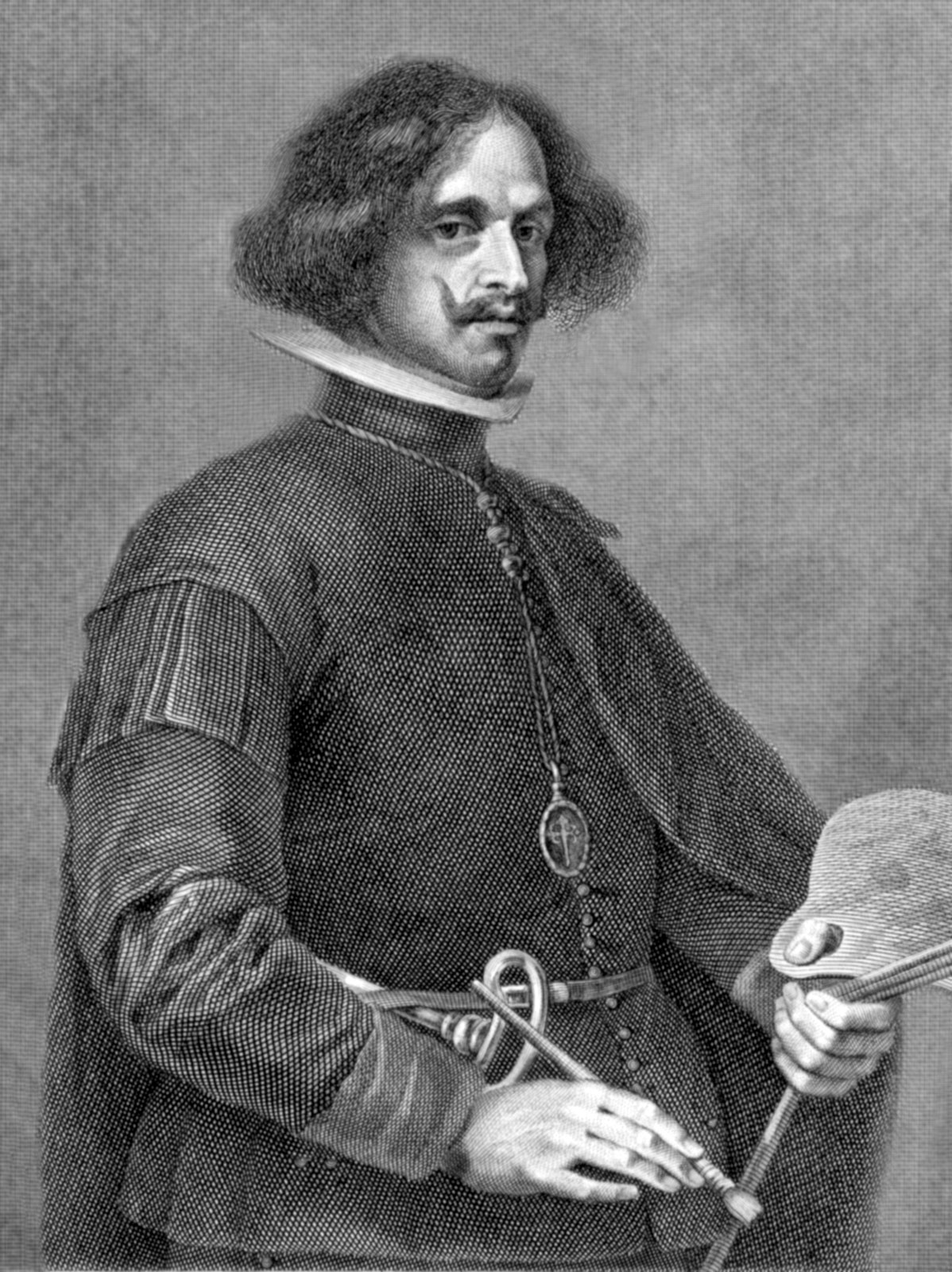 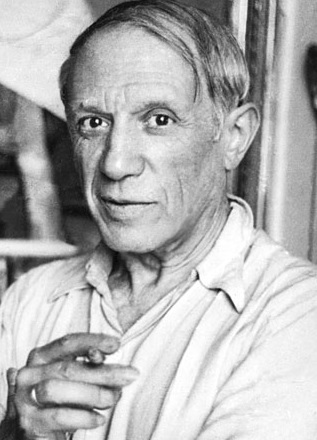 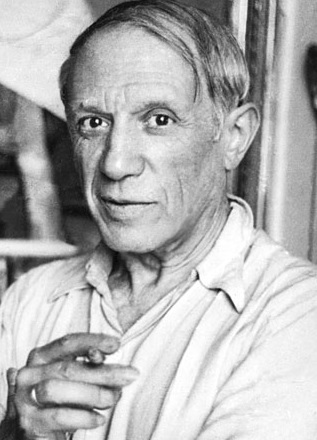 ¿Quiénes fueron Diego Velázquez et Pablo Picasso?……………………………………………………………………………………….¿En qué época vivieron? …………………………………………………………….¿Bajo qué regímenes políticos? …………………………………………………….¿Cuáles fueron sus obras maestras? ……………………………………………………………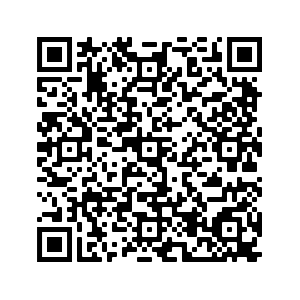 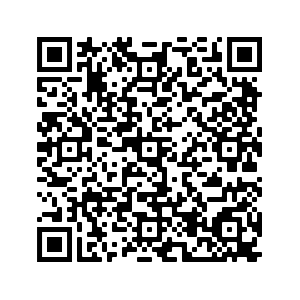 Ve el primer fragmento del episodio (S01E05) y contesta a las preguntas siguientes.Identifica a los dos personajes de la escena y di dónde están.………………………………………………………………………………………………………¿Verdadero o falso? Corrige si es falso.Los dos pintores hablan de Andalucía.	mV		mF………………………………………………………………………………………………Evocan el Museo de la Reina Sofía.		mV		mF…………………………………………………………………………………………………Los dos personajes se conocen y son amigos.  mV		mF…………………………………………………………………………………………………¿Qué cuadro de Velázquez le gusta al joven Picasso y por qué?………………………………………………………………………………………………………………………………………………………………………………………………………………………………………………………………………………………………………………………4, Completa: Para Picasso, Velázquez era ………………………………………………………..¿Por qué a Picasso le gusta mucho del Prado en Madrid (sus artistas y obras preferidos y por qué)?………………………………………………………………………………………………………………………………………………………………………………………………………………………………………………………………………………………………………………………¿Qué le revela Velázquez a Picasso sobre su futuro?………………………………………………………………………………………………………………………………………………………………………………………………………………¿Cómo calificarías a esta escena y por qué?………………………………………………………………………………………………………………………………………………………………………………………………………………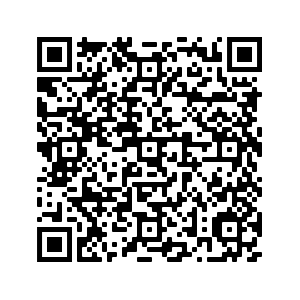 Ve el segundo fragmento del episodio (S01E05) y contesta a las preguntas siguientes.¿Dónde está la Patrulla y qué está haciendo?…………………………………………………………………………………………………….Apunta el adjetivo que usa Amelia para hablar del cuadro: …………………………………¿Qué le recuerda? Rodea y apunta el nombre del cuadro y su artista.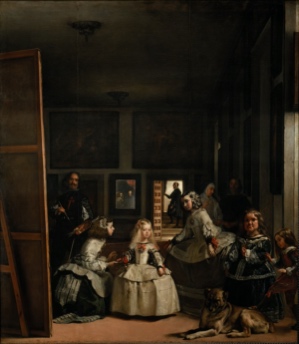 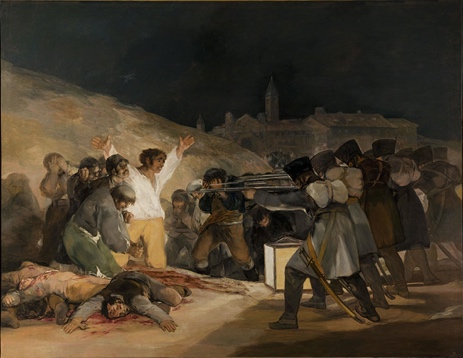 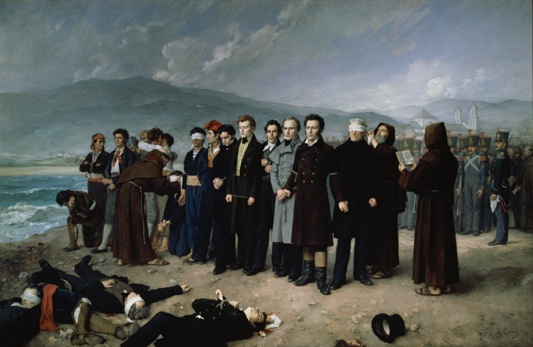 …………………………………………………………………………………………………………...¿Qué se pregunta Amelia sobre esta obra?……………………………………………………………………………………………………….Entresaca las explicaciones que Julián le da:……………………………………………………………………………………………………….¿Qué pensaba Alonso del cuadro antes? Cita la expresión.……………………………………………………………………………………………………….¿Y ahora qué piensa?……………………………………………………………………………………………………….